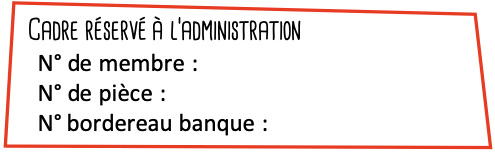 ATELIERS ADULTES 2022-2023ouverts dès 6 participants Participant : Coordonnées de la personne à contacter en cas d’urgence : Modalités d’inscription : Adhésion - selon le salaire mensuel brutParticipation annuelle calculée en fonction des salaires mensuels bruts :Fait à Saint Denis le :                                                                               Signature :  Théâtre - Mardi de 19h à 21h au Toit du Mot  Lecture théâtralisée – Vendredi de 19h30 à 21h à Choisel  Écriture – Lundi de 19h30 à 21h au Toit du Mot Nom : Prénom :Date de naissance :Âge :Tél. portable :Mail :Adresse :CP :Ville :Nom :Prénom :Lien de parenté :Tél. portable :Tél. domicile :Mail :Mail :Mail :Mail :Etudiant/RSA, 10€Entre 500 et 1500€, 35€ Plus de 1500€, 50€Étudiants, sans emploi :  70€jusqu'à 1500€ : 150€  au-dessus de 1500€ : 210 €Réduction de 10€ au 2e atelier / Montant payé : ……………………………Réduction de 10€ au 2e atelier / Montant payé : ……………………………Réduction de 10€ au 2e atelier / Montant payé : ……………………………AUTORISATION DE SOINS MÉDICAUX« Je, soussigné(e), _____________________________________ autorise
les responsables de l'association à me donner tous les soins médicaux et chirurgicaux qui pourraient être nécessaires en cas d'accident, intervention chirurgicale urgente, 
ou toute autre affection grave, après consultation d'un praticien » : Nom/Prénom :    ___________________ Date de naissance :  ___ / ___ / ___Numéro de sécurité Sociale : _________________________________Je m'engage à rembourser l'association l'intégralité des frais médicaux 
et pharmaceutiques avancés éventuellement pour mon compte. »Maladies et allergies à signaler :  _________________________AUTORISATION DE VOUS PRENDRE EN PHOTO OU VIDÉO : J’autorise (ou pas) l'équipe à me prendre en photo ou à me filmer pendant les activités auxquelles je participe et à les utiliser sur tous supports de communication sans limite de temps ni de lieu.                                 AUTORISATION DE VOUS PRENDRE EN PHOTO OU VIDÉO : J’autorise (ou pas) l'équipe à me prendre en photo ou à me filmer pendant les activités auxquelles je participe et à les utiliser sur tous supports de communication sans limite de temps ni de lieu.                                 ❑ OUI❑ NON